Root Words Lesson 15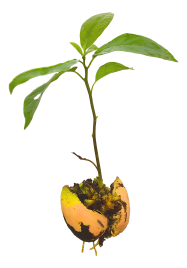 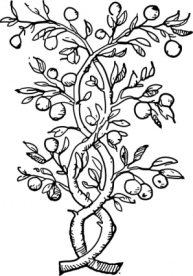 The Human (parts and whole)ROOT					DEFINITION OF ROOTanthrop	                           human, mankind	philanthropy = love of mankindcarn                       		meat, flesh		carnivorous = meat or flesh eaterscorp				          body			corpse = a dead bodyego                           		 I		egomania = obsessive preoccupation with the self gen					birth, class, kin	progeny = descendants, offspringhomo				man		homo sapiens = genus and species of mankindnom					name			nominate = to appoint or name to office ped, pod                     	foot			tripod = something with three feet spire                        		breathe	inspire = to influence or enliven – “breathe life into”viv, vita	                  	life			vivid = having life or freshness; lively LAST ROOT!    term				end			terminate = to bring to an end!!!SAT/ACT Challenge Wordsanthropomorphic:	(adj)  described or thought of as being like human beings in appearance, behavior, etc.homage:	(n)  	something done to honor someone or somethingmisnomer:	(noun)  a name given to someone or something that doesn’t quite fit, or is inaccurate in some obvious wayconvivial:	(adj) an atmosphere or occasion that is friendly, pleasant, cheerful, and relaxedantipodes:	(noun)  any two places or regions on diametrically opposite sides of the Earth 